GRI Participación de los Stakeholders - G4-24, G4-27; Aspectos: Presencia en el Mercado - G4-EC6; Impactos Económicos Indirectos - G4 -EC7; Entrenamiento y Educación - G4 -L A11; Derechos de los Indígenas - G4 -HR8; Comunidades Locales- G4 - -SO1; Políticas Públicas - G4 -DMA; Conformidad - G4 -SO8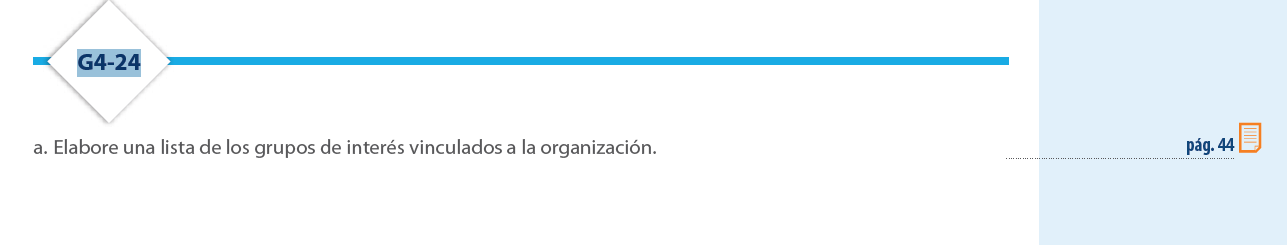 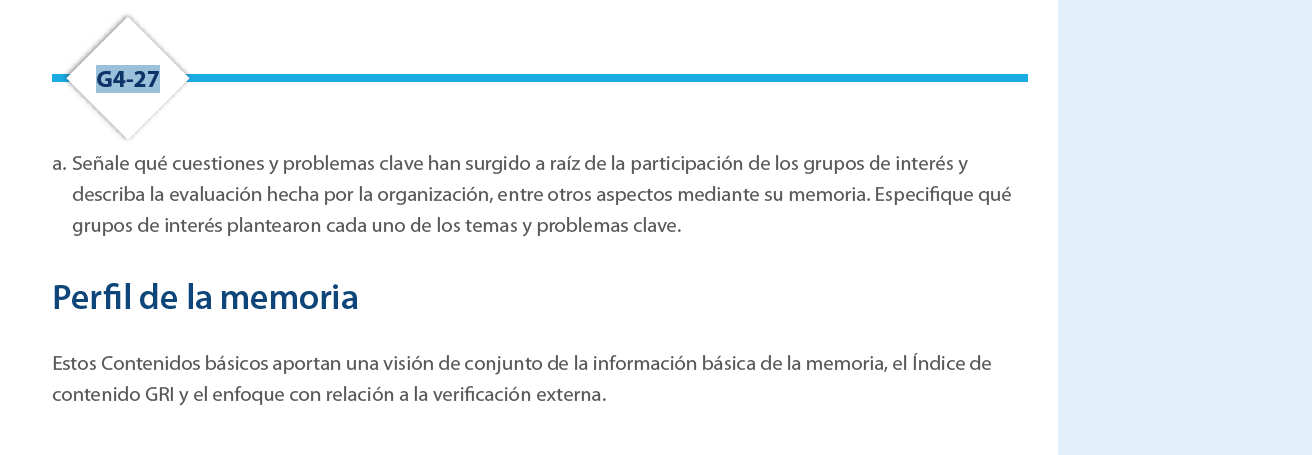 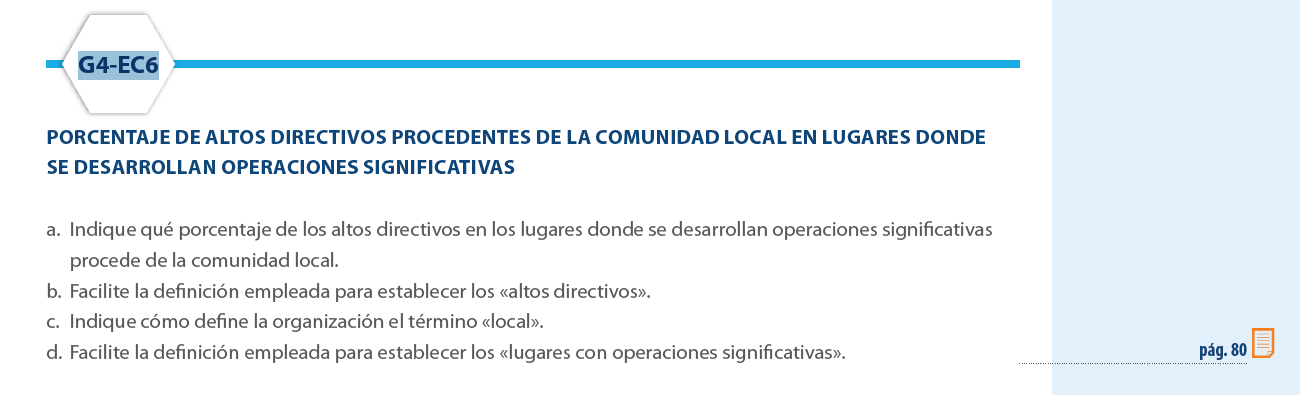 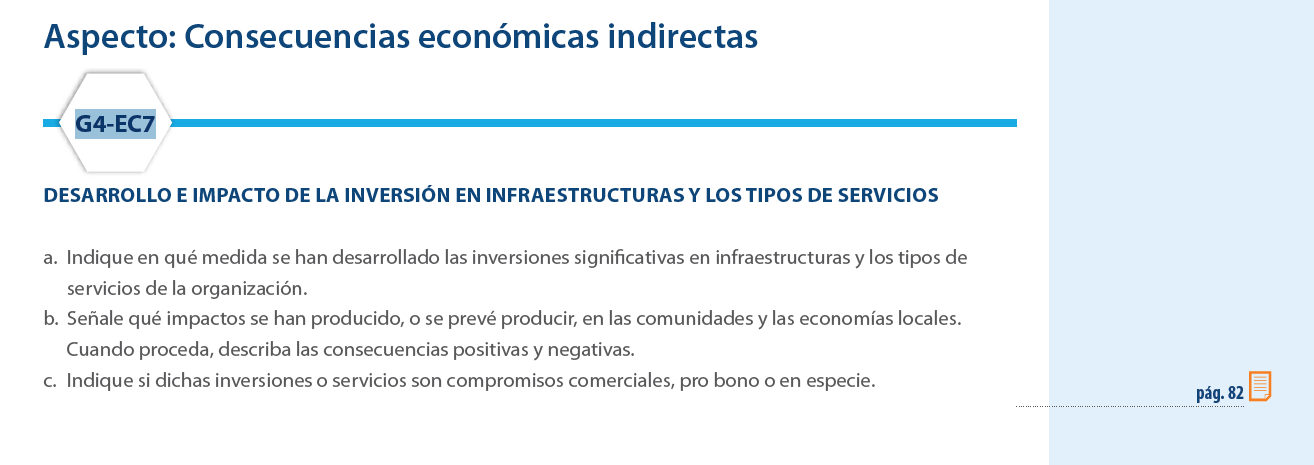 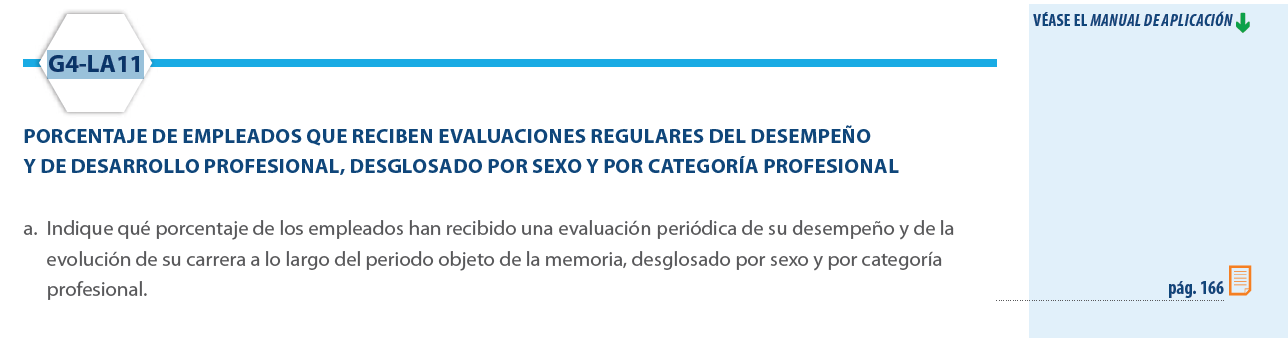 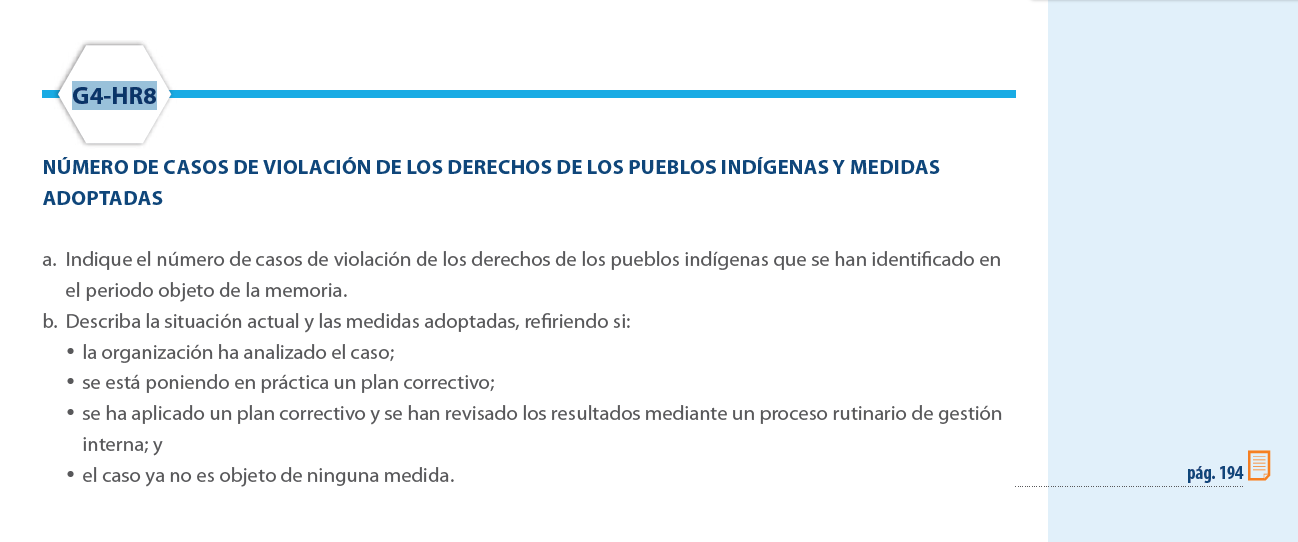 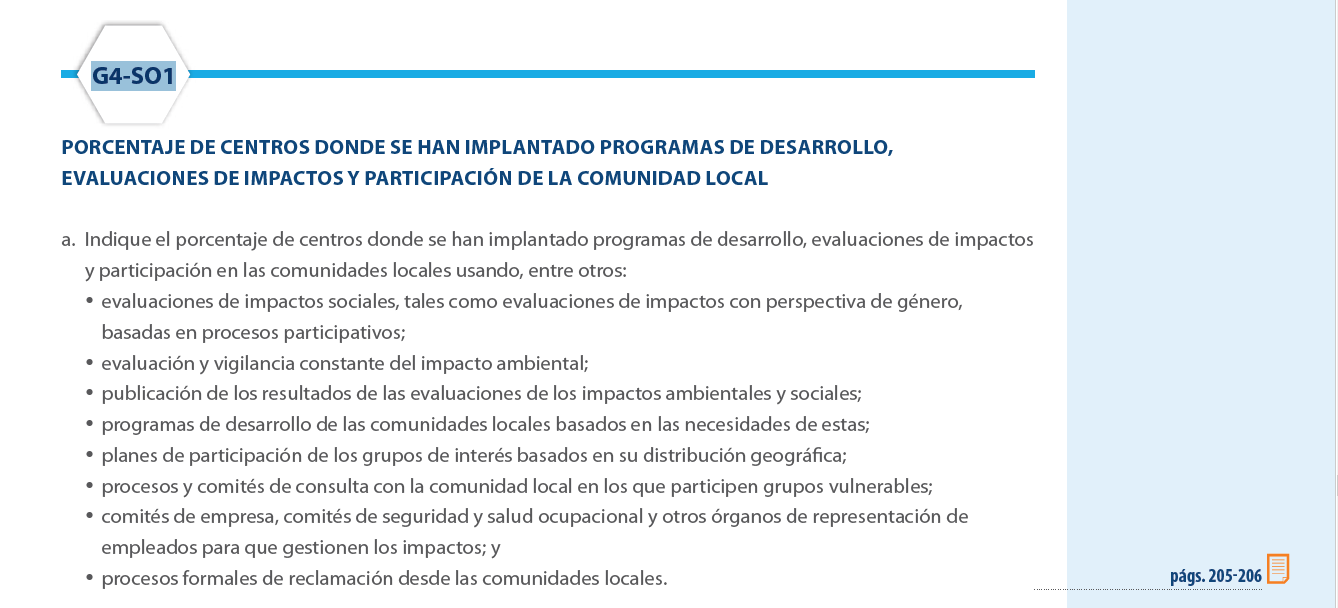 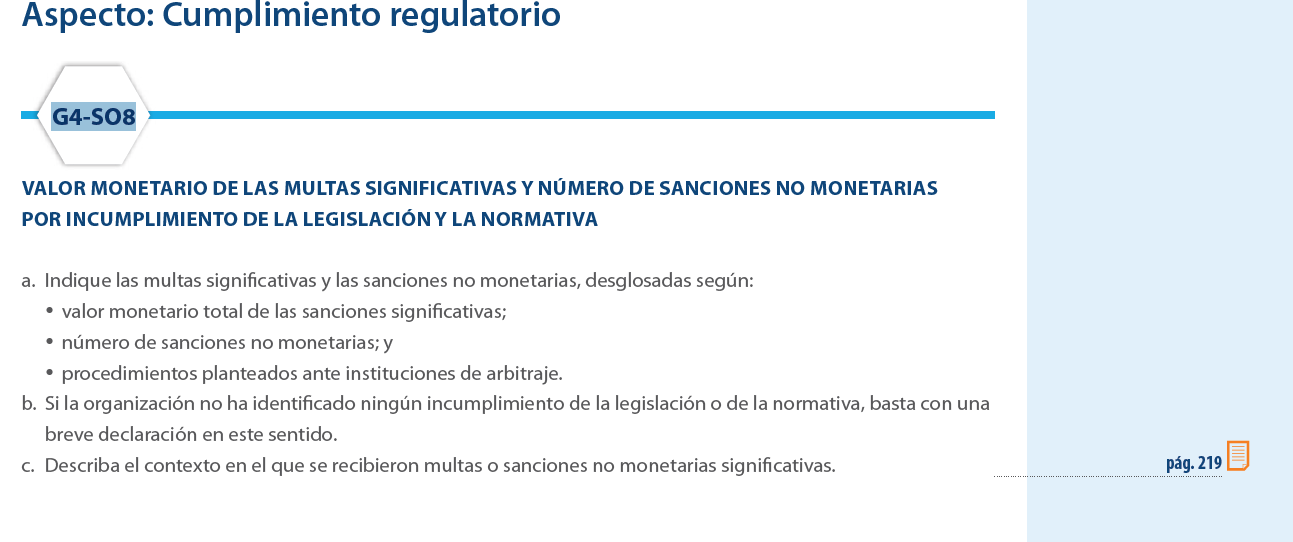 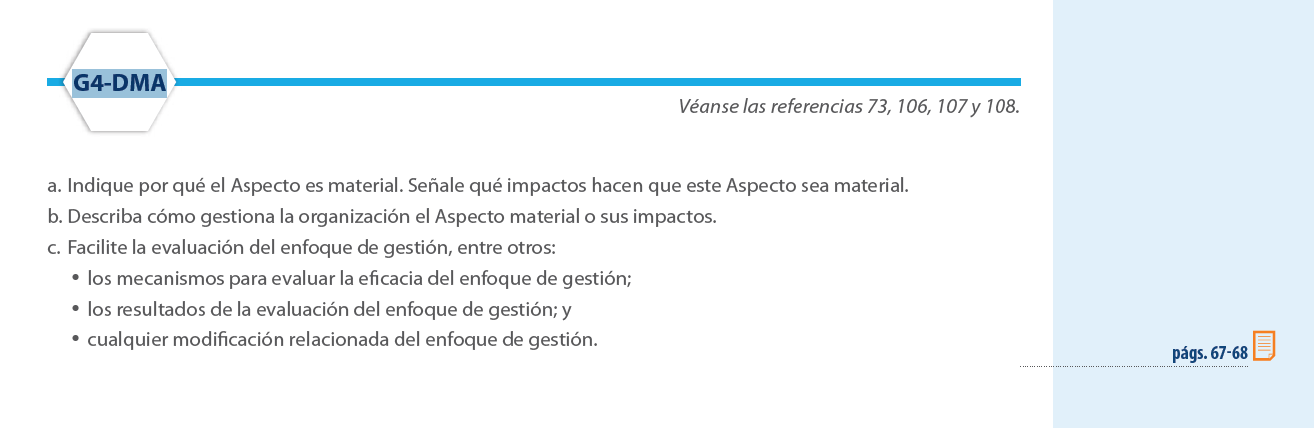 